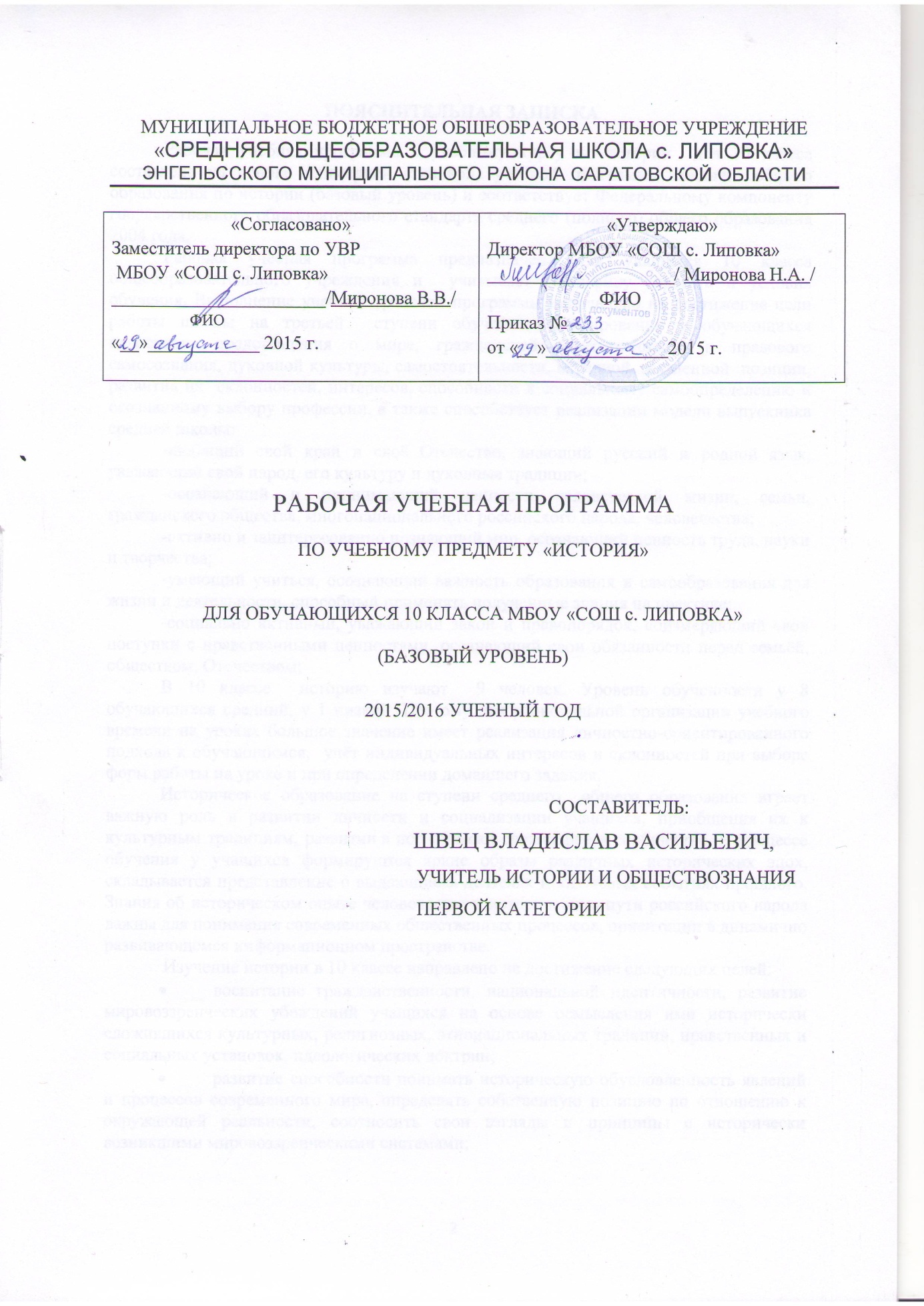 ПОЯСНИТЕЛЬНАЯ ЗАПИСКАРабочая учебная программа к учебному курсу по истории  для 10 класса составлена на основе примерной (типовой) учебной программы среднего общего образования по истории (базовый уровень) и соответствует Федеральному компоненту государственного образовательного стандарта среднего (полного) общего образования 2004 года.Рабочая учебная программа предназначена для учащихся 10 класса общеобразовательного учреждения и  учитывает специфику адресата и условия обучения. Выполнение учебной  рабочей программы направлено на достижение цели работы школы на третьей  ступени обучения: формирование у обучающихся целостного представления о мире, гражданской ответственности и правового самосознания, духовной культуры, самостоятельности, активной  жизненной  позиции, развития их  склонностей, интересов, способности к социальному самоопределению и осознанному выбору профессии, а также способствует реализации модели выпускника  средней школы:-любящий свой край и своё Отечество, знающий русский и родной язык, уважающий свой народ, его культуру и духовные традиции; -осознающий и принимающий ценности человеческой жизни, семьи, гражданского общества, многонационального российского народа, человечества;-активно и заинтересованно познающий мир, осознающий ценность труда, науки и творчества;-умеющий учиться, осознающий важность образования и самообразования для жизни и деятельности, способный применять полученные знания на практике; -социально активный, уважающий закон и правопорядок, соизмеряющий свои поступки с нравственными ценностями, осознающий свои обязанности перед семьёй, обществом, Отечеством;В 10 классе  историю изучают  9 человек. Уровень обученности у 8 обучающихся средний, у 1 низкий. Поэтому для рациональной организации учебного времени на уроках большое значение имеет реализация личностно-ориентированного подхода к обучающимся,  учёт индивидуальных интересов и склонностей при выборе форм работы на уроке и при определении домашнего задания.Историческое образование на ступени среднего  общего образования играет важную роль в развитии личности и социализации учащихся, приобщения их к культурным традициям, развитии в исторически сложившееся сообщество. В процессе обучения у учащихся формируются яркие образы различных исторических эпох, складывается представление о выдающиеся деятелях и ключевых событиях прошлого. Знания об историческом опыте человечества и историческом пути российского народа важны для понимания современных общественных процессов, ориентации в динамично развивающемся информационном пространстве.  Изучение истории в 10 классе направлено на достижение следующих целей:воспитание гражданственности, национальной идентичности, развитие мировоззренческих убеждений учащихся на основе осмысления ими исторически сложившихся культурных, религиозных, этнонациональных традиций, нравственных и социальных установок, идеологических доктрин;развитие способности понимать историческую обусловленность явлений и процессов современного мира, определять собственную позицию по отношению к окружающей реальности, соотносить свои взгляды и принципы с исторически возникшими мировоззренческими системами;освоение систематизированных знаний об истории человечества, формирование целостного представления о месте и роли России во всемирно – историческом процессе;овладение умениями и навыками поиска, систематизации и комплексного анализа исторической информации;формирование исторического мышления – способности рассматривать события и явления с точки зрения их исторической обусловленности, сопоставлять различные версии и оценки исторических событий и личностей, определять собственное отношение к дискуссионным проблемам прошлого и современности.Обучение строится поэтапно с учётом формирования деятельности: от отработки отдельных действий к их взаимосвязи и целостной деятельности, от осуществления действий по опорам к осуществлению действий без опор. Тем самым на уроках истории реализуется «ЗР-технология»: презентация материала, его повторение и производство, т.е. применение в устных и письменных высказываниях. Преобладающим типом урока является комбинированный урок. Формы организации учебной деятельности различны: индивидуальная, парная, групповая. Увеличивается удельный вес проектной и исследовательской работы. Предполагается выполнение проектных заданий в конце некоторых тем и выполнение мини-проектов в течение одного урока.  Важная роль на уроках истории отводится применению элементов информационно-коммуникативной и здоровьесберегающей технологий. Используются такие формы уроков как урок-лекция,  урок защиты проектов, урок с применением ИКТ,  урок с элементами исследования и др.Контроль уровня обученности проводится в форме контрольных работ, тестовых заданий, защиты проектов,  высказываний по теме.Ожидаемые образовательные результатыВ результате изучения истории в 10 классе ученик долженЗнать/пониматьфакты,   явления,   процессы,   понятия,  теории,   гипотезы,  характеризующие системность, целостность исторического процесса; принципы и способы периодизации всемирной истории и истории России с древнейших времен до 19 века;важнейшие методологические концепции исторического процесса, их научную и мировоззренческую основу;особенности      исторического,       историко-социологического,      историко-политологического, историко-культурологического, антропологического анализа событий, процессов и явлений прошлого;историческую  обусловленность   формирования   и   эволюции  общественных институтов, систем социального взаимодействия, норм и мотивов человеческого поведения;взаимосвязь и особенности истории России и мира, национальной и региональной; конфессиональной, этнонациональной, локальной истории;уметь:проводить комплексный поиск исторической информации в источниках разноготипа;осуществлять внешнюю и внутреннюю критику источника (характеризовать авторство  источника,  время, обстоятельства, цели его  создания,  степень достоверности);классифицировать исторические источники по типу информации;использовать при поиске и систематизации исторической информации методы электронной обработки, отображения информации в различных знаковых системах (текст, карта, таблица, схема, аудиовизуальный ряд) и перевода информации из одной знаковой системы в другую;различать в исторической информации факты и мнения, описания и объяснения, гипотезы и теории;использовать принципы причинно-следственного, структурно-функционального, временного и пространственного анализа для изучения исторических процессов и явлений;систематизировать разнообразную историческую информацию на основе своих представлений об общих закономерностях всемирно-исторического процесса;формировать собственный алгоритм решения историко-познавательных задач, включая формулирование проблемы и целей своей работы,  определение адекватных историческому предмету способов и методов решения задачи, прогнозирование ожидаемого результата и сопоставление его с собственными историческими знаниями;участвовать в групповой исследовательской работе, определять ключевые моменты
дискуссии, формулировать собственную позицию по обсуждаемым вопросам,
использовать для ее аргументации исторические сведения, учитывать различные мнения и интегрировать идеи, организовывать работу группы;представлять результаты индивидуальной и групповой историко-познавательной деятельности в формах конспекта, реферата, исторического сочинения, резюме, рецензии, исследовательского проекта, публичной презентации;использовать приобретенные знания и умения в практической деятельности и  повседневной жизни для  понимания и критического осмысления общественных процессов и ситуаций;определения собственной позиции по отношению к явлениям современной жизни, исходя из их исторической обусловленности;формулирования своих мировоззренческих взглядов и принципов, соотнесения их с
исторически  возникшими  мировоззренческими  системами,   идеологическими теориями;учета в своих действиях необходимости конструктивного взаимодействия людей с  разными убеждениями, культурными ценностями и социальным положением;осознания   себя   представителем   исторически  сложившегося   гражданского, этнокультурного, конфессионального сообщества, гражданином России.Результатом изучения истории в 10 классе является развитие у учащихся широкого круга компетенций — информационной, коммуникативной, рефлексивной, познавательнойК познавательной компетентности относятся умения научиться:- осознавать сферы своих познавательных интересов и соотносить их со своими учебными достижениями, чертами своей личности;- определять причины возникших трудностей и пути их устранения;- развивать способности и готовность учитывать мнения других людей при определении собственной позиции и самооценке;    -понимать ценность образования как средства развития личности,    -участие  учащихся в проектной деятельностиВ области информационно-коммуникативной компетентности учащиеся должны приобрести умения:- передавать содержание текста в сжатом и развёрнутом виде;- производить информационно-смысловой анализ текста;-использовать различные виды чтения (ознакомительное, просмотровое, поисковое и т.п.);- создавать краткие, выборочные или полные письменные высказывания, адекватно передающие прослушанную или прочитанную информацию;- составлять план, тезисы конспекта;- владеть монологической речью;- участвовать в диалоге;- перефразировать мысль.- пользоваться различными источниками информации, включая электронные;- осознанно выбирать выразительные средства языка и знаковые системы для передачи  информации;- переводить информацию из одной знаковой системы в другую.В области социально-мировоззренческой компетенции учащиеся должны овладеть умениями:- формулировать свои взгляды;- осознанно определять свою национальную, социальную, конфессиональную идентичность;- адаптироваться к жизни социума;- понимать значение традиций и устоев;- проявлять свою гражданскую позицию;-ответственно относится к выбору профессии.Учебно-тематический планОсновное содержание учебно - тематического планаКалендарно-тематический планИнформационно-методическое обеспечениеУчебно-методический комплект1.Всеобщая история.: учебник для 10 класса общеобразовательных учреждений/Загладин Н.В. Симония.- М.: Русское слово, 2013.2.История России с древнейших времён до конца 17 века: учебник для 10 класса общеобразовательных учреждений/Сахаров А.Н., Буганов В.И..- М.: Просвещение, 2013.3.История России конец 17-19 век: учебник для 10 класса общеобразовательных учреждений/ Буганов В.И.,  Зырянов П.Н. - М.: Просвещение, 2013.Литература для учителя1.Федеральный компонент государственного стандарта среднего ( полного) общего образования  - М.: Просвещение 2007 г.2.Примерная программа среднего (полного) общего образования по истории.  // Сборник нормативных документов. История/ сост.Э.Д. Днепров, А.Г. Аркадьев.- М.: Дрофа, 2007.3. Содержание и структура образовательных программ ОУ, рабочих программ педагогов. Методическое пособие. Е.В.Губанова – Саратов: 2008.4. Волобуев О.В., Клоков В.А., Пономарев М.В., Рогожкин В.А. » История Россия и мир». 10кл - М., «Дрофа»,    2008.  Волобуев О.В., 5.. Данилов А.А., Уткин А.И., Филиппов А.В. История России 1945-2008.- М. «Просвещение» 20086. Загладин Н.В. Всеобщая история.10-11кл. – М. «Русское слово», 20076. 7. Загладин Н.В., Козленко С.И., Минаков С.Т., Петров Ю.А. История Отечества ХХ- начало ХХ1 века..- М.: ООО « ТИД « Русское слово», 20068. Кадневский В.М. История России с древнейших времен до конца 18 в.: Тесты 10 кл.:учебно-методи-   ческое пособие.- М., Дрофа, 1999.9.Левандовский А.А., Щетинов Ю.А. Россия в ХХ веке.- М. « Просвещение». 2000.10. Павленко Н.И., Андреев И.Л.  История России. С древнейших времен до конца 17в.- М., «Дрофа»,2002.11. Павленко Н.И., Ляшенко Л.М., Твардовская В.А.. История России. 18-19века.- М., «Дрофа»,2002. 12. Плоткин Г.М. Тестовые задания по отечественной и всеобщей истории. 5-11 классы: Пособие для учителя.- М., Просвещение. 2002. 13. Сахаров А.Н., Буганов В.И. История с древнейших времен до конца 17 века. – М.; Просвещение. 199514. Саяпин В.В. История России. Тематические тесты. Базовый уровень. 10-11 классы: учебно-методическое пособие. 200915. Сороко-Цюпа О.С. мир в ХХ веке.- М.; Дрофа, 200316. Степанищев А.Т. Методический справочник учителя истории .-М., Гум. изд. Центр ВЛАДОС, 2001.17.Хромова И.С. История России. ХХ век. Тесты.10-11кл.:Учебно-методическое пособие. – М.: Дрофа, 2001.18.Поурочные разработки по истории России.10 класс/Серов Б.Н.- М.: ВАКО, 2005 г.Литература для обучающихся1.  О. В. Волобуев, В.А.Клоков, М.В.Пономарев, В.А.Рогожин Россия и мир с древнейших времен до конца XIX века, учеб.для 10 кл – М.: Дрофа, 2008. 2. О.В. Волобуев, В.А. Клоков, М.В. Пономарев, В.А. Рогожин Россия и мир XX века: учеб.для 11 класса. - М.: «Дрофа», 2009.3.Балязин В. Петр Великийи его наследники:- М.:  Олма Медиа Групп, 2008. 4.Балязин В. Екатерина Великая и ее семейство. -М.:  Олма Медиа Групп, 2008. 5.Балязин В. Николай 1, его сын Александр 11, его внук Александр 111:- М.: Олма Медиа Групп, 2008.6. Барабанов В.В., Николаев И.М., Рожков Б.Г. История России. С древнейших времен до конца ХХ века. –     М., АСТ «Астрель», 20097. Бондарев Ю. В. Горячий снег. М., 1982.    8.Буганов В.И., Зырянов П.Н. История России, конец 17-19в.; - М.; Просвещение, 1995.9. Булгаков М. А. Белая гвардия. М.,1996.10. Великая Отечественная война 1941-1945: энциклопедия. М.,2008.11. Вересаев В. В. Рассказы о японской войне. М.,1995.12.Гроссман В.С. За правое дело. М.,1989.13.Загладин Н.В. Всеобщая история.10-11кл. – М. «Русское слово», 200714. Лавренев Б. А. Сорок первый. М.,1992.15.Муромов И.А. 100 великих авнтюристов /Автор- сост. Муромов И.А./- М.; Вече, 200916.Непомнящий Н.И., Низовский А.Ю. 100 великих кладов.- М., Вече, 2009.17.  Павленко Н.И., Андреев И.Л.  История России. С древнейших времен до конца 17в.- М., «Дрофа»,2002.18.  Павленко Н.И., Ляшенко Л.М., Твардовская В.А.. История России. 18-19века.- М., «Дрофа»,2002. 19.  Павленков Ф. Великие россияне.- М.: ОЛМА-  Медиа Групп, 2007.20.  Полевой Б. Н. Повесть о настоящем человеке М.,1999.21. Рыбаков А.Н.  Дети Арбата. М.,1996.Адреса электронных ресурсовhttp://fcior.edu.ru/ Федеральный центр информационно-образовательных ресурсов.http://school-collection.edu.ru/  Единая коллекция цифровых образовательных ресурсов.http://museum.ru/  Портал «Музеи России».№ п/пТематический блок Кол-во часовИспользование ИКТИспользование проектной деятельностиИспользование исследовательской деятельности1Основы исторического знания 22Первобытный мир и зарождение цивилизаций 213Цивилизации древнего мира62214Западноевропейская цивилизация в средние века 51115Цивилизации Востока в средние века 3116Народы и древнейшие государства на территории России 3117Русь в IX – начале XII вв. 51218Русь в XII – начале XY вв. 81219Западноевропейская цивилизация и цивилизации Востока в XVI – XVIII вв. 611110Российское государство в XVI – начале XVIIIвв1011211Переход к индустриальному обществу.511112Россия в 1-й половине XIX в. 611213«Россия и мир во второй половине 19 века»611114Итоговое повторение115Итого68121412№ урокаНаименованиетем  уроковКоличество часов№ урокаНаименованиетем  уроковКоличество часовОсновы исторического знанияОсновы исторического знанияОсновы исторического знания1Историческое знание. Источники и методы ист. исследования .Урок-лекция.12Концепции исторического развития. Урок-лекция.1Первобытный мир и зарождение цивилизацийПервобытный мир и зарождение цивилизаций3Первобытный мир.14Переход от первобытности к цивилизации. Урок с элементами исследования.1Цивилизации древнего мираЦивилизации древнего мираЦивилизации древнего мира5Цивилизации Древнего Востока Урок с элементами проектной деятельности16Древнегреческая цивилизация. Урок с применением ИКТ.17Древнеримская цивилизация. Урок с применением ИКТ.18Цивилизационное наследие  Древнего мира. Урок с элементами исследования.19Обобщающее повторение по теме «Древнейшая и древняя история»110Защита проекта по теме «Древнейшая и древняя история»1Западноевропейская цивилизация в средние векаЗападноевропейская цивилизация в средние векаЗападноевропейская цивилизация в средние века11Западноевропейская цивилизация в средние века: особенности становления. Урок с применением ИКТ.112Социально-экономическое развитие Европы. Урок-лекция.113Политическое развитие Европы . Урок с элементами исследования.114Кризис европейского общества в XIV-XVвв115Духовный мир Средневековья. Урок с элементами проектной деятельности1Цивилизации Востока в средние векаЦивилизации Востока в средние векаЦивилизации Востока в средние века16Цивилизации Востока. Исламский мир.Урок с применением ИКТ.117Государства Азии  в период европейского средневековья .118Защита проекта по теме: «Христианская Европа, исламский мир и Восток в средние века»1Народы и древнейшие государства на территории РоссииНароды и древнейшие государства на территории РоссииНароды и древнейшие государства на территории России19Особенности становления цивилизации в Вост. Европе.120Освоение территории Восточной Европы. Урок с применением ИКТ.121Восточные славяне в древности.Урок с элементами проектной деятельности1Русь в IX – начале XII вв.Русь в IX – начале XII вв.Русь в IX – начале XII вв.22Возникновение древнерусского государства. Урок с элементами исследования.123Первые русские князья. Урок с применением ИКТ.124Древняя Русь и Византия. Принятие христианства на Руси.125Культура Древней Руси. Урок с элементами проектной деятельности126Защита проекта по теме: «Древняя Русь»1Русь в XII – начале XY вв.Русь в XII – начале XY вв.Русь в XII – начале XY вв.27Политическая раздробленность Руси128Крупнейшие княжества Руси в XII-XIIIвв Культура Руси в XII-XIIIвв129Монгольские завоевания. Борьба русских земель против Запада. Урок с применением ИКТ.130Начало возрождения Руси. Урок-лекция.131Усиление Московского княжества в северо-восточной Руси. Великое княжество Московское в системе международных отношений. Урок с элементами исследования.132Завершение объединения русских земель и образование Российского государства.133Культурное развитие русских земель и княжеств в к.XIII - XV вв. Урок с элементами проектной деятельности134Защита проекта по теме «Русские земли и княжества в XII –XV вв»1Западноевропейская цивилизация и цивилизации Востока в XVI – XVIII вв.Западноевропейская цивилизация и цивилизации Востока в XVI – XVIII вв.Западноевропейская цивилизация и цивилизации Востока в XVI – XVIII вв.35Новое время. Начало модернизации в странах Европы и мира. Урок-практикум.136Реформация и контрреформация в Европе. Кризис феодализма. Урок с применением ИКТ.137Абсолютизм в Европе. Урок-лекция.138Европейские революции  XVII-XVIII вв. Урок с элементами исследования.139Традиционные общества Востока в условиях европейской колониальной экспансии. 140Защита проекта по теме «Цивилизации в XVI-XVII вв.»1Российское государство в XVI – начале XVIIIввРоссийское государство в XVI – начале XVIIIввРоссийское государство в XVI – начале XVIIIвв41Реформы сер.XVI в. Урок- исследование. Урок с элементами исследования.142Расширение территории  в XVI в. Урок с применением ИКТ.143Кризис в России в к. XVI -  н. XVIIвв. Урок-практикум.144Экономическое развитие России в XVI -   XVIIIвв.145Становление российского абсолютизма. Урок с элементами исследования.146Государство и церковь. Урок-лекция.147Социальная структура и социальные движения в российском обществе. Урок-практикум.148Внешняя политика России в XVII -   XVIIIвв. Урок-лекция.149Культура народов России XVII- XVIII вв. 150Защита проекта по теме «Россия в  XVI-XVIII вв.»1Переход к индустриальному обществу.Переход к индустриальному обществу.Переход к индустриальному обществу.51Социально- экономическое развитие Европы и США в  1/пXIX в.152Реформы и революции в 1/пXIX в. Урок с элементами исследования.153Страны Востока в 1/пXIX в. Урок-лекция.154Развитие культуры в новое время. Урок с элементами проектной деятельности155Международные отношения в Новое время. Урок с применением ИКТ.1Россия в 1-й половине XIX в.Россия в 1-й половине XIX в.Россия в 1-й половине XIX в.56Политическое развитие России в 1-й пол. XIX в.157Общественно-политическое движение в 1-й четвертиXIX в.Урок с элементами исследования.158Общественно-политическое движение во 2-й  четверти XIX в. Урок с элементами исследования.159Социально-экономическое развитие России в 1-й пол. XIX в. Урок-лекция.160Внешняя политика России в 1-й  половине XIX в. Урок с применением ИКТ.161Золотой век русской культуры. Урок с элементами проектной деятельности162Социально- экономическое и политическое развитие Европы и США в  2/пXIX в.1«Россия и мир во второй половине 19 века»«Россия и мир во второй половине 19 века»«Россия и мир во второй половине 19 века»63Страны Востока в 2/пXIX в.164Внутренняя и внешняя политика в эпоху правления Александра 2. Великие реформы. Урок с элементами исследования.165Внутренняя и внешняя политика в эпоху правления Александра3. Контрреформы. Урок с применением ИКТ.166Развитие культуры во второй половине 19 века. 167Защита проекта по теме: «Россия в 19 веке».168Итоговое повторение. /Тестирование1№урокаНаименованиетем  уроковКол-вочас.Дата проведенияДата проведенияОсновные понятия итерминыКорректировка.№урокаНаименованиетем  уроковКол-вочас.по планупо фактуОсновные понятия итерминыКорректировка.1 полугодие1 полугодие1 полугодие1 полугодие1 полугодие1 полугодие1 полугодие1Историческое знание. Источники и методы ист. исследования12.09исторический источник, историческое знание, методы исследования2Концепции исторического развития.14.09цивилизационный подход, формационный подход3Первобытный мир.19.09первобытность первобытное общество, родовая община, соседская община, присваивающее хозяйство, производящее хозяйство, неолитическая революция4Переход от первобытности к цивилизации111.09цивилизация5Цивилизации Древнего Востока.116.09восточная деспотия, иерархия обществрелигии спасениябуддизм, конфуцианство, зороастризм, даосизм, иудаизм6Древнегречес-кая цивилизация118.09автаркия, полис, демократия, олигархия, республика, эллинизм7Древнерим-ская цивилизация123.098Цивилизационное наследие  Древнего мира125.09философия, софистика,9Обобщающее повторение по теме «Древнейшая и древняя история»130.0910Защита проекта по теме :«Древнейшая и древняя история»12.1011Западноевропейская цивилизация в средние века: особенности становления17.10средневековье, Великое  пересе-ление народов, феодализм, феод, суверенитет, вассалитет, теократия, догматы, феодальная рента, оброк, барщина12Социально-экономическое развитие Европы.19.10классы, сословия, корпорации, феодальная лестница, коммуна, ратуша13Политическое развитие Европы .114.10варварские королевства, феодальная раздробленность, сословно-представительная монархия, централизация14Кризис европейского общества в XIV-XVвв116.10комутакция15Духовный мир Средневе-ковья121.10Схоластика, мистицизм, исихазм16Цивилизации Востока. Исламский мир.123.10Ислам, джихад, реконкиста, халифат, султанат17Государства Азии  в период европейского средневековья128.10Сёгун, сёгунат, смнтоизм, даймё,18Защита проекта по теме:   «Христианская Европа, исламский мир и Восток в средние века»130.1019Особенности становления цивилизации в Вост. Европе.111.1120Освоение территории Восточной Европы113.11матриархат, патриархат, неолитическая революция, производящее хозяйство21Восточные славяне в древности.118.11Великое переселение народов, язычество, политеизм22Возникновение древнерусского государства120.11бояре, вече, смерды, холопы, варяги23Первые русские князья125.11дань, полюдье, погосты, уроки, крещение24Древняя Русь и Византия. Принятие христианства на Руси.127.11двоеверие, очередной порядок престолонаследования, митрополит25Культура Древней Руси.12.12икона, фреска, мозаика, скань, зернь26Защита проекта по теме: «Древняя Русь»14.1227Политическая раздроблен-ность Руси19.12феодальная раздробленность, дворянство28Крупнейшие княжества Руси в XII-XIIIвв Культура Руси в XII-XIIIвв111.12монархия, республика, посадник, тысяцкий, архиепископ29Монгольские завоевания. Борьба русских земель против Запада116.12улусы, ярлык, баскаки, ордынский выход30Начало возрождения Руси.118.12подсека, перелога, поместье, барщина, оброк, посадские люди31Усиление Московского княжества в северо-восточной Руси. Великое княжество Московское в системе международных отношений.123.12автокефалия32Завершение объединения русских земель и образование Российского государства.125.12приказы, система кормления, местничество, пожилое, самодержавие33Культурное развитие рус-ских земель и княжеств в к.XIII - XVвв.113.01стригольники, нестяжатели,иосифляне,летописи, былины34Защита проекта по теме: «Русские земли и княжества в XII –XV вв»115.0135Новое время. Начало модернизации в странах Европы и мира.120.01«новое время», модернизациятрадиционное общество, индустриальное общество,метрополия, колония, торговый и мануфактурный капитализм36Реформация и контрреформа-ция в Европе. Кризис феодализма.122.01Реформация  , протестантизм, лютеранство, кальвинизм, Контрреформация37Абсолютизм в Европе.127.01абсолютизм, сословно – представительная монархия ,промышленный переворот38Европейские революции  XVII-XVIII вв.129.01буржуазные революции, конституционализм, гражданское общество39Традиционные общества Востока в условиях европейской колониальной экспансии13.02традиционные общества, колониализм40Защита проекта по теме «Цивилизации в XVI-XVII вв.»15.0241Реформы сер XVI в.110.02система органов власти сер. XVIв., сословно – представительная монархия, опричнина, земщина42Расширение территории  XVI в.112.02Ливонская война, международный авторитет43Кризис в России в к. XVI -  н. XVIIвв.117.02Смутное время, народное ополчение, военная интервенция44Становление российского абсолютизма.119.02крепостное право, мануфактурное производство, модернизация45Экономическое развитие России в XVI -   XVIIIвв.124.02сословная монархия, абсолютизм, регулярное государство, «просвещённый абсолютизм»46Государство и церковь.126.02старообрядчество, церковный раскол, синодальный период47Социальная структура и социальные движения в российском обществе.13.03социальная структура, восстания, крестьянские войны48Внешняя политика России в XVII -   XVIIIвв.15.0349Культура народов России XVII- XVIII вв.110.03национальное самосознание, светские элементы в культуре, направления в культуре XVII – XVIIIвв50Защита проекта по теме «Россия в  XVI-XVIII вв.»112.0351Социально- экономическое развитие Европы и США в  1/пXIX в.117.03технический прогресс, капитализм свободной конкуренции, циклический характер развития рыночной экономики; либерализм ,консерватизм, социализм ,анархизм, марксизм, национализм52Рефомы и революции в 1/пXIX в.119.03перламентаризм, национально – освободит.движения53Страны Востока в 1/пXIX в.131.03колониальный раздел54Развитие культуры в новое время.12.04естественнонаучные принципы формирования картины мира, художественное творчество культуры нового времени55Международные отношения в Новое время.17.04геополитические факторы, международные отношения, эволюция56Политическое развитие России в 1-й пол. XIX в.19.04система государственной власти, рефоры государственного управления57Общественно-политическое движение114.04конституционализм, оппозиция, декабристы58Общественно-политическое движение во 2-й  четверти XIXв116.04консерваторы, либералы (славянофилы, западники), социализм59Социально-экономическое развитие России в 1-й пол. XIX в.121.04промышленный переворот, кризис традиционного общества60Внешняя политика России в 1-й  половине XIX в.123.04коалиция, Венская система международных отношений61Золотой век русской культуры.128.0462Социально- экономическое и политическое развитие Европы и США в  2/пXIX в.130.0463Страны Востока в 2/пXIX в.15.0564Внутренняя и внешняя политика в эпоху правления Александра 2. Великие реформы.17.05Народники, либеральные реформы.65Внутренняя и внешняя политика в эпоху правления Александра3. Контрреформы.112.05Контрреформы, «царь-миротворец»66Развитие культуры во второй половине 19 века.114.0567Защита проекта по теме: «Россия в 19 веке».119.0568Итоговое повторение. /Тестирование121.05